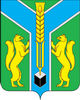 Контрольно-счетная палатамуниципального образования «Заларинский район»З А К Л Ю Ч Е Н И Е № 01/17-зКонтрольно-счетной палаты МО «Заларинский район»  по результатамэкспертизы проекта решения районной Думы «О внесении изменений и дополнений в решение районной Думы от 26.12.2019 года № 44/241 «О бюджете муниципального образования «Заларинский район» на 2020 год и на плановый период 2021 и 2022 годов»5  июня 2020 года                                                                                                  п.ЗалариНастоящее заключение на проект решения районной Думы  «О внесении изменений в решение районной Думы от 26.12.2019 года  №44/241 «О бюджете  муниципального образования «Заларинский район» на 2020 год и плановый период 2021-2022 годов», (далее – проект решения), подготовлено председателем  КСП МО «Заларинский район» Зотовой Т.В., на основании поручения Председателя КСП №20-п от 05.06.2020г., в рамках исполнения полномочия по экспертизе проектов решений Думы о местном бюджете, определенного  ст.7 Положения о Контрольно-счётной палате муниципального образования «Заларинский район», утверждённого решением Думыот 21.02.2018г. № 24/142, Плана работы КСП муниципального образования «Заларинский район» на 2020 год и в соответствии с Положением о бюджетном процессе муниципального образования «Заларинский район», утвержденного решением Думы от 13.10.2016 года № 12/74.Представлены вторые изменения, вносимые в бюджет района на 2020 год и плановый период 2021-2022 годов на основании корректировки бюджета по собственным доходам и безвозмездным поступлениям.Настоящие  изменения уточняют  основные характеристики местного бюджета на 2020 год и предлагают утвердить:- общий объем доходов местного бюджета в сумме 1 436 383,8 тыс. руб., из них объем межбюджетных трансфертов, получаемых из других бюджетов бюджетной системы Российской Федерации, в сумме 1 299 834,5 тыс. руб.;- общий объем расходов местного бюджета в сумме 1 449 570,2 тыс. руб.;- размер дефицита местного бюджета в сумме 13 186,4 тыс. руб.  или 9 % утвержденного общего годового объема доходов местного бюджета без учета утвержденного объема безвозмездных поступлений и поступлений налоговых доходов по дополнительным нормативам отчислений. Превышение дефицита местного бюджета над ограничениями, установленными статьёй 92.1 Бюджетного кодекса Российской Федерации, осуществлено в пределах снижения остатков средств на счетах по учёту средств местного бюджета в объёме 2 945,2  тыс. рублей. Дефицит местного бюджета без учёта суммы остатков средств составит 10 241,2 тыс. рублей или 7,5 процентов утвержденного общего годового объема доходов местного бюджета без учета утвержденного объема безвозмездных поступлений и поступлений налоговых доходов по дополнительным нормативам отчислений.Основные параметры бюджета МО «Заларинский район» на 2020 годДоходыДоходная часть бюджета увеличится на 2020 год в сумме 32 753,4 тыс.руб. (2%) и составит 1 436 383,8 тыс.руб., в том числе:Увеличение  собственных доходов составит  0  тыс. руб., в том числе:Собственные доходы увеличены по прочим доходам от компенсации затрат бюджетов муниципальных районов на сумму 220,0 тыс.руб. и уменьшены  плановые показатели по штрафам в сумме 220,0 тыс.руб.   Увеличение  безвозмездных поступлений от утверждённой редакции бюджета составит 32 753,4 тыс. руб., в том числе:- дотация бюджетам муниципальных районов на поддержку мер по обеспечению сбалансированности местных бюджетов в сумме 2 873,0 тыс.руб.;- субвенция на предоставление дополнительной меры социальной поддержки семьям, имеющих детей, в связи с чрезвычайной ситуацией, сложившейся в результате паводка  (питание ЧС) в сумме 2161,9 тыс.руб.;- иные межбюджетные трансферты на восстановление мемориальных сооружений и объектов, увековечивающих память погибших при защите Отечества  в сумме 2 000,0 тыс.руб.;- субсидия  на софинансирование расходных обязательств муниципальных образований по строительству, реконструкции, капитальному ремонту автомобильных дорог общего пользования местного значения (строительство путепровода) в сумме 25 718,5 тыс.руб. РасходыРасходная часть бюджета на 2020 год с учетом изменений составит 1 449 570,2 тыс.руб. Расходы увеличились на 32 753,4 тыс.руб. (2%) по сравнению с утверждённой  редакцией местного бюджета. Изменения произошли по 6 муниципальным программам.Расходы бюджета МО "Заларинский район" на   2020 годИзменения проведены по следующим программам:- МП «Развитие образования в Заларинском районе на 2020-2022 гг.» Объём ассигнований на 2020 год составит 857 449,5 тыс. руб., увеличение на 2 111,8 тыс. руб., в том числе: - субвенция на предоставление дополнительной меры социальной поддержки семьям, имеющих детей, в связи с чрезвычайной ситуацией, сложившейся в результате паводка, прошедшего в 2019 году в сумме 2161,9 тыс.руб.;- уменьшение по основному мероприятию «Содержание имущества образовательных организаций в сумме 50,1 тыс.руб., ассигнования  перенесены в программу «Развитие физической культуры, спорта и молодежной политики в Заларинском районе на 2020-2022 гг.».-МП «Развитие физической культуры, спорта и молодежной политики в Заларинском районе на 2020-2022гг.» Ассигнования на 2020 год составили 1 490,2 тыс.руб. Увеличение на строительство бассейна в п.Залари (задолженность 2019 года) в сумме 255,2 тыс.руб. и на мероприятия по обеспечению эпидемиологического благополучия населения путём снижения инфекционной заболеваемости в сумме 50,0 тыс.руб.  - МП  «Совершенствование управления в сфере муниципального имущества на 2020-2022 гг.» Объём ассигнований на 2020 год составит 34 535,2 тыс. руб., уменьшение в сумме 49,2 тыс. руб. ассигнования перенесены в МП «Развитие физической культуры, спорта и молодежной политики в Заларинском районе на 2020-2022 гг.». - МП «Комплексное и устойчивое развитие сельских территорий Заларинского района на 2020-2022 гг.» Объём расходов программы составит 32 407,4 тыс. руб., с увеличением ассигнований на оплату дополнительных работ по строительству дома культуры в с.Троицк в сумме 609,7 тыс.руб.;-МП  «Управление финансами в муниципальном образовании «Заларинский район» на 2020-2022гг.» Объём расходов программы составит 208 450,6 тыс. руб., с увеличением ассигнований по иным межбюджетным трансфертам для поселений на восстановление мемориальных сооружений и объектов, увековечивающих память погибших при защите Отечества  в сумме 2 000,0 тыс.руб.-МП «Развитие автомобильных дорог общего пользования местного значения муниципального образования «Заларинский район» на 2020-2022 гг.» Расходы программы на 2020 год составят 121 853,2 тыс. руб., увеличение в сумме 27 775,8 тыс. руб. направлено на строительство путепровода из областного бюджета – 25 718,5 тыс.руб. и местного бюджета -1 935,8 тыс.руб. и содержание и ремонт автомобильных дорог в сумме 121,5 тыс. руб.Анализ проекта решения районной Думы данных изменений показал:Плановые назначения на 2020 год по основным показателям бюджета района предлагается утвердить в объеме:Доходы  на 2020 год в сумме 1 436 383,8 тыс.руб., из них:- собственные доходы 136 549,3 тыс.руб.;- безвозмездные поступления из областного бюджета  в сумме 1 299 834,5 тыс.руб.Дефицит бюджета на 2020 год составит 13 186,4 тыс.руб. или 9,0% от собственных доходов. Нарушения требований ст.92.1 Бюджетного Кодекса Российской Федерации  к размеру дефицита не установлено.Публичные нормативные обязательства на 2020 год составили 68 858,3 тыс.руб., за счёт увеличения ассигнований по субвенции на предоставление дополнительной меры социальной поддержки семьям, имеющих детей, в связи с чрезвычайной ситуацией, сложившейся в результате паводка, прошедшего в 2019 году в сумме 2161,9 тыс.руб. Публичные нормативные обязательства утверждены решением районной Думы в соответствии со ст. 184.1 Бюджетного кодекса РФ. Муниципальный дорожный фонд на 2020 год составит 122 823,2 тыс.руб., увеличение в сумме 27 775,8 тыс.руб. на 2020 год. Дорожный фонд утвержден решением районной Думы в соответствии со ст.179.4  Бюджетного кодекса РФ. Предельный объем муниципального долга и  обслуживание муниципального долга на  2020 год не изменились.Верхний предел муниципального внутреннего долга по состоянию на 1 января 2021 года и плановый период 2021-2022 годов не изменился.Замечаний к  текстовой части данного проекта решения не установлено.На основании выше изложенного, считаю возможным рекомендовать:Утвердить предлагаемые изменения, вносимые в бюджет района на 2020 год и плановый период 2021-2022 годов, утвержденные решением районной Думы от 26.12.2019 года № 44/241.Председатель КСПМО «Заларинский район»                                                                      Т.В. ЗотоваНаименованиеПервоначальный бюджет 2020г.Изменения февраль 2020г.Измененияиюнь 2020г.Сумма отклонения от утверждённого бюджета %отклоненияДоходы1 390 348,91 403 630,41 436 383,832 753,4102Расходы1 400 247,11 416 816,81 449 570,232 753,4102Дефицит9 898,213 186,413 186,400№ п/пНаименование программыПервоначальный  бюджетИзмененияфевраль2020.Изменения июнь 2020г.Суммы отклонения от утверждённого бюджета1Муниципальная программа «Обеспечение деятельности администрации муниципального образования «Заларинский район» по выполнению муниципальных функций и государственных полномочий на 2020-2022 годы»89 389,789 428,789428,702Муниципальная программа «Развитие сельского хозяйства и регулирование рынков сельскохозяйственной продукции, сырья и продовольствия в Заларинском районе на 2020-2022 гг.»200,0200,020003Муниципальная программа «Управление муниципальными  финансами муниципального образования «Заларинский район» на 2020-2022 гг.»206 258,7206 450,6208 450,7+ 2 000,14Муниципальная программа «Поддержка и развитие малого и среднего предпринимательства в муниципальном образовании «Заларинский район» на 2020-2022 гг.»5,0505,0505,005Муниципальная программа «Развитие образования в Заларинском районе на 2020-2022 гг.»854139,6855 337,7857 449,5+ 2 111,86Муниципальная программа «Развитие культуры в Заларинском районе на 2020-2022 гг.»70826,974 215,774 215,707Муниципальная программа «Развитие физической культуры, спорта и молодежной политики в Заларинском районе на 2020-2022 гг.» 13979,21 185,01 490,2+ 305,28Муниципальная программа «Доступная среда для инвалидов и других маломобильных групп населения в муниципальном образовании «Заларинский район» на 2020-2022 гг.»100,0100,010009Муниципальная программа «Улучшению условий и охраны труда» в муниципальном образовании «Заларинский район» на 2020-2022 гг.»670,9674,9674,9010Муниципальная программа «Противодействие экстремизму и терроризму на территории муниципального образования «Заларинский район» на 2020-2022 гг.»20,020,020,0011Муниципальная программа «Профилактика правонарушений в муниципальном образовании «Заларинский район» на 2020-2022 гг.»100,0200,0200012Муниципальная  подпрограмма  «Повышение безопасности дорожного движения в муниципальном образовании «Заларинский район» на 2019-2021 гг.»100,0100,0100013Муниципальная программа  «Совершенствование управления в сфере муниципального имущества на 2020-2022 гг.»32869,734 584,434 535,2- 49,214Муниципальная программа «Энергосбережение и повышение энергетической эффективности в муниципальных учреждениях муниципального образования  «Заларинский район» на 2020-2022 гг.» 3500,03 726,23 726,2015Муниципальная программа «Развитие автомобильных дорог общего пользования местного значения муниципального образования «Заларинский район» на 2020-2022 гг.» 93727,494 077,4121 853,2+ 27 775,816Муниципальная программа «Охрана окружающей среды на территории Заларинского района на 2020-2022 гг.»1338,41 835,71835,8017Муниципальная программа «Подготовка документов для проектно-изыскательских работ по объектам образования, физкультуры и спорта на 2020-2022 гг.»5500,013 855,413 855,4     018Муниципальная  программа  «Создание благоприятных условий в целях привлечения работников бюджетной сферы для работы на территории  муниципального образования «Заларинский район» на 2020-2022 гг.»200,0900,0900,0019Муниципальная программа  «Комплексное и устойчивое развитие сельских территорий Заларинского района на 2020-2022 гг.»19699,231 797,732407,4+ 609,720Непрограммные расходы7622,47 622,47622,40Итого1 400,247,11 416 816,81 449 570,232 753,4